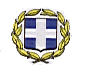 ΕΛΛΗΝΙΚΗ ΔΗΜΟΚΡΑΤΙΑΥΠΟΥΡΓΕΙΟ ΠΑΙΔΕΙΑΣΚΑΙ ΘΡΗΣΚΕΥΜΑΤΩΝΠΕΡ/ΚΗ Δ/ΝΣΗ Π.Ε. & Δ.Ε.ΚΕΝΤΡΙΚΗΣ ΜΑΚΕΔΟΝΙΑΣΔ/ΝΣΗ Π.Ε. ΧΑΛΚΙΔΙΚΗΣΤαχ.Δ/νση	: 22ας Απριλίου 6ΒΤαχ.Κώδικ.	: 63100 Πολύγυρος         Πληροφορίες	: Παπανικολάου Ευτυχία Τηλέφωνο	: 23710-21129TELEFAX	: 23710-24235e-mail		: mail@dipe.chal.sch.grURL		: http://dipe.chal.sch.grΠολύγυρος 16-03-2020Αριθ. Πρωτ.: Φ.2/2217             ΠΡΟΣ:Συμπολίτες της Χαλκιδικής2. Στελέχη και Εκπαιδευτικούς Δ/νσης Π.Ε. ΧαλκιδικήςΘΕΜΑ: « Ενημέρωση για τη λειτουργία των γραφείων της Δ/νσης Π.Ε. Χαλκιδικής ».ΣΧΕΤ. : Υπ. αριθμ. Δ1Α/ΓΠ.Οικ.16838/ΦΕΚ 783/τ.Β΄/ Επιβολή του μέτρου της προσωρινής απαγόρευσης λειτουργίας των βρεφονηπιακών και παιδικών σταθμών, νηπιαγωγείων, σχολικών μονάδων, ανωτάτων εκπαιδευτικών ιδρυμάτων, κέντρων ξένων γλωσσών, φροντιστηρίων και πάσης φύσεως εκπαιδευτικών δομών, φορέων και ιδρυμάτων, δημοσίων και ιδιωτικών, κάθε τύπου και βαθμού της χώρας για το χρονικό διάστημα από 11.3.2020 έως και 24.3.2020.Αριθμ. Πρωτ.: ΔΙΔΑΔ/Φ.69/108/οικ.7874/12-03-2020 εγκύκλιο με θέμα : «Επείγοντα μέτρα για   την πρόληψη και την προστασία από τον κορωνοϊό»Σε συνέχεια των ανωτέρω σχετικών σας ενημερώνουμε ότι:  Η Υπηρεσία μας λειτουργεί με λιγότερο από τους μισούς εργαζόμενους (καθώς οι υπόλοιποι έλαβαν την άδεια ειδικού σκοπού) και διεκπεραιώνει κάθε θέμα αρμοδιότητάς της, λαμβάνοντας όλα τα ενδεδειγμένα μέτρα πρόληψης τόσο σε επίπεδο προσωπικού της υπηρεσίας όσο και σε επίπεδο επισκεπτών.Λόγω των έκτακτων συνθηκών που προέκυψαν και προς αποφυγή συνωστισμού, συνιστάται η χρήση ηλεκτρονικών μέσων για την επικοινωνία και την υποβολή αιτήσεων και εγγράφων μέσω ηλεκτρονικού ταχυδρομείο  (mail@dipe.chal.sch.gr). Όπου αυτό δεν είναι δυνατόν, θα ήταν σκόπιμο να προηγείται τηλεφωνική συνεννόηση με το αρμόδιο τμήμα της υπηρεσίας στους τηλεφωνικούς αριθμούς: 2371021948, 2371021129, 2371021207, 2371021959,  2371023278.Η ενημέρωση των ενδιαφερόμενων, όταν ολοκληρωθεί η διεκπεραίωση της υπόθεσής τους, θα γίνεται κατά τον ίδιο τρόπο, δηλαδή κυρίως μέσω ηλεκτρονικού ταχυδρομείου ή, όπου αυτό δεν είναι εφικτό, με φαξ (2371024235).Σε περίπτωση που απαιτείται η αυτοπρόσωπη υποβολή εγγράφων, η κατάθεσή τους  θα γίνεται στον αρμόδιο υπάλληλο, ο οποίος θα αναλαμβάνει και την πρωτοκόλλησή τους. Συνιστάται και στην περίπτωση αυτή, για να μην δημιουργούνται προβλήματα, η μετάβαση στα γραφεία της Διεύθυνσης Α/θμιας Εκπαίδευσης Χαλκιδικής τόσο για την κατάθεση όσο και για την παραλαβή να πραγματοποιείται μετά από τηλεφωνική επικοινωνία.Τα Στελέχη Εκπαίδευσης και οι Εκπαιδευτικοί αρμοδιότητάς μας να παρακολουθούν την ιστοσελίδα της Δ.Π.Ε. Χαλκιδικής προκειμένου να ενημερώνονται. Τέλος τα Στελέχη Εκπαίδευσης , Διευθυντές-ντριες, Προϊστάμενοι –νες των Σχολικών Μονάδων της Διεύθυνσης Α/θμιας Εκπαίδευσης Χαλκιδικής να λαμβάνουν γνώση αδιαλείπτως όλων των υπηρεσιακών ηλεκτρονικών εγγράφων που αποστέλλονται στη Σχολικής τους Μονάδα και όσα από αυτά ή έχουν αποδέκτες ή ενδιαφέρουν τους εκπαιδευτικούς, να τα προωθούν άμεσα στους εκπαιδευτικούς ευθύνης τους. Ζούμε σε μια ανοιχτή και δημοκρατική κοινωνία και για να επιτευχθεί ο ύψιστος στόχος που είναι η σωματική και ψυχική υγεία των πολιτών της χώρας μας, συνδράμουμε όλοι μας ενεργώντας με ψυχραιμία και  αναλαμβάνοντας  όλοι την ατομική μας ευθύνη.        